Daten FDP Frauen Kanton Solothurn 202129. Mai 2021	Digitale GV der FDP Frauen Schweiz 2. September 2021	5. Abstimmungs-Treff in Solothurn16. September 2021	Sommeranlass in Luterbach- Attisholz Areal https://attisholz-areal.ch/
	Treffpunkt ca. 17 Uhr	4. November 2021	6. Abstimmungs-Treff in Solothurn3. Dezember 2021		Vorweihnächtlicher Abendanlass in Egerkingen	Treffpunkt, ca. 18.30 Uhr
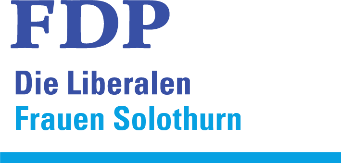 Sekretariat
Schöngrünstrasse 35
4500 SolothurnT 032 622 31 66
info@fdp-so.ch
www.fdp-so.ch 
